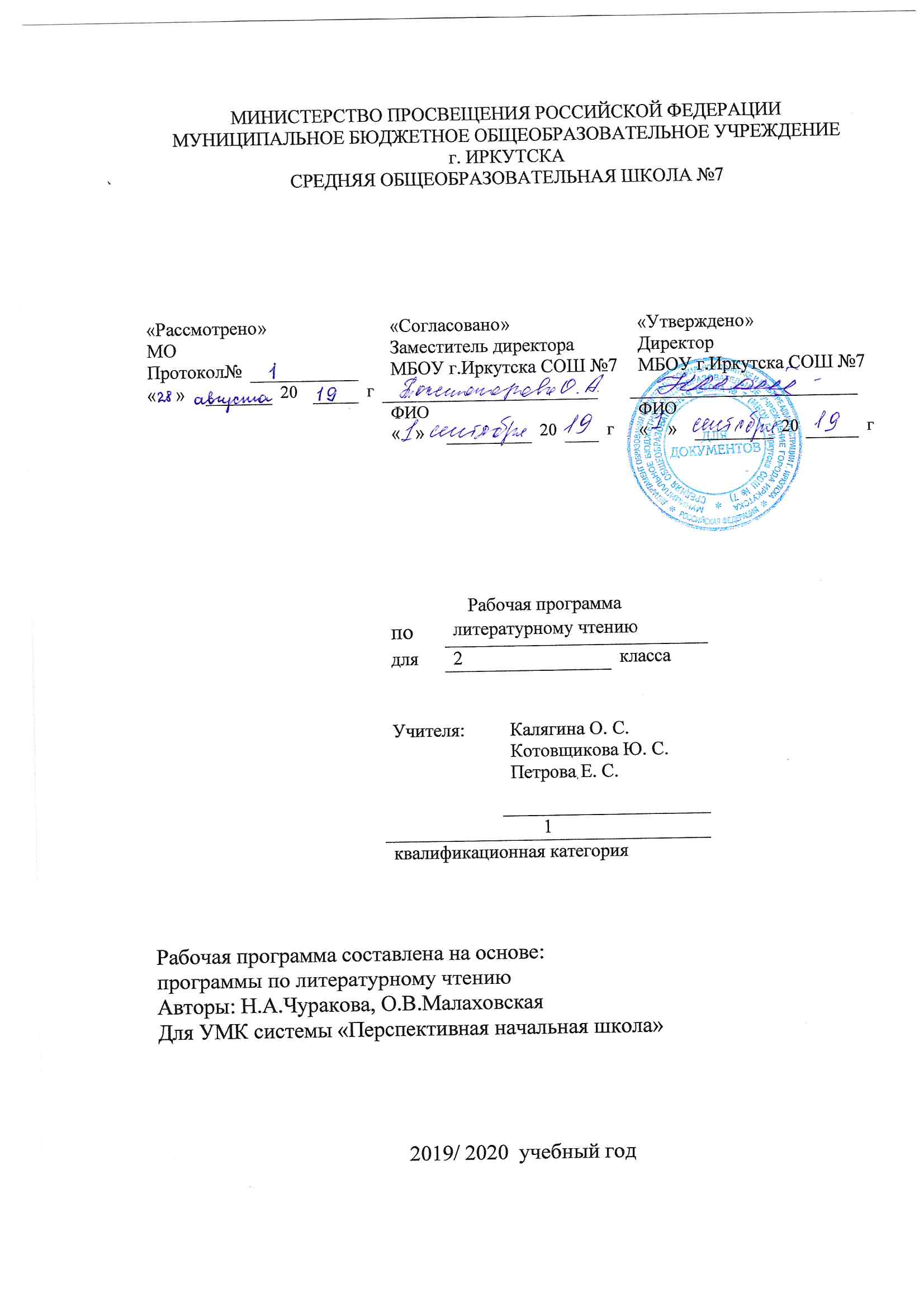 Пояснительная запискаРабочая программа по литературному чтению составлена на основе следующих нормативно- правовых документов: для классов, работающих по ФГОС:1.	Федеральный государственный стандарт основного начального образования, утвержден приказом Министерства образования и наук Российской Федерации от 6 октября 2009 г. № 373.  2.	Закон Российской Федерации «Об образовании» (статья 7).3.	Учебный план МБОУ г.Иркутска  СОШ № 7 на 2019/2020 учебный год.4.	Примерная  программа (НОО по литературному чтению).Планируемые образовательные результаты изучения содержания курса.Планируемые личностные результатыСистема заданий, ориентирующая младшего школьника на оказание помощи героям учебника (Маше или Мише) или своему соседу по парте позволит научится, или получить возможность научиться проявлять познавательную инициативу в оказании помощи соученикам. Задания типа: «Выбери для Миши один из ответов».Ценить и принимать ценности такие как, «мир», «настоящий друг».Освоение личностного смысла учения, желания учиться.Оценка жизненных ситуаций и поступков героев учебника с точки зрения общечеловеческих нормПланируемые метапредметные результатыРазвитие познавательных УУДсвободно ориентироваться в корпусе учебных словарей и быстро находить нужную словарную статью;ориентироваться в учебной книге: читать язык условных обозначений; находить нужный текст по страницам «Содержание» и «Оглавление»; быстро находить выделенный фрагмент текста, выделенные строчки и слова на странице и развороте; находить в специально выделенных разделах нужную информацию; работать с несколькими источниками информации (учебной книгой и тетрадью для самостоятельной работы и хрестоматией; учебной книгой и учебными словарями; текстом и иллюстрацией к тексту).Ориентироваться в учебнике: определять умения, которые будут сформированы на основе изучения данного раздела; определять круг своего незнания.Отвечать на простые и сложные вопросы учителя, самим задавать вопросы, находить нужную информацию в учебнике.Сравнивать и группировать предметы, объекты по нескольким основаниям; находить закономерности; самостоятельно продолжать их по установленном правилу.Определять, в каких источниках можно найти необходимую информацию для выполнения задания.Находить необходимую информацию, как в учебнике, так и в словарях в учебнике.Наблюдать и делать самостоятельные простые выводыУченик научится или получит возможность научиться контролировать свою деятельность по ходу или результатам выполнения задания через выполнение системы заданий, ориентированных на проверку правильности выполнения задания по правилу, алгоритму, с помощью таблицы, инструментов, рисунков, образца решения и т.д.Самостоятельно организовывать свое рабочее место.Следовать режиму организации учебной и внеучебной деятельности.Определять цель учебной деятельности с помощью учителя и самостоятельно.Определять план выполнения заданий на уроках, внеурочной деятельности, жизненных ситуациях под руководством учителя.Использовать в работе простейшие инструменты и более сложные приборы (циркуль).Соотносить выполненное задание с образцом, предложенным учителем.Корректировать выполнение задания в дальнейшем.Оценка своего задания по следующим параметрам: легко выполнять, возникли сложности при выполнении.В рамках коммуникации как сотрудничества:работать с соседом по парте: распределять работу между собой и соседом, выполнять свою часть работы, осуществлять взаимопроверку выполненной работы;выполнять работу по цепочке. В рамках коммуникации как взаимодействия: видеть разницу между двумя заявленными точками зрения, двумя позициями и мотивированно присоединяться к одной из них; находить в тексте подтверждение высказанным героями точкам зрения. В области контроля и самоконтроля учебных действийУЧЕБНО–ТЕМАТИЧЕСКИЙ ПЛАН:№ п/пРаздел (тема)Количество часовФормы контроля1Народноетворчество»16 ч.Тесты2Авторская литература.                      113 чТесты, контрольные работы3Формированиебиблиографическойкультуры)7 чТестып/пТема урока Дата Примеч. 1Знакомство с библиотекой Учёного Кота2Вступление к поэме А.С. Пушкина «Руслан и Людмила» - отрывок наизусть3Авторская сказка А. С. Пушкина «Сказка о рыбаке и рыбке»4Специфика сказочного жанра в поэтической  сказке А.С. Пушкина «Сказка о рыбаке и рыбке»5Авторская сказка А. С. Пушкина «Сказка о рыбаке и рыбке»6.Хрестоматия Авторская сказка А. С. Пушкина «Сказка о мёртвой царевне»7Русские народные сказки о животных «Петушок – золотой гребешок»8Сказки  «Лисичка-сестричка»,  «Кот и лиса»9Зарубежные сказки о животных. Джоэль Харрис «Братец  Лис и братец  Кролик». 10Джоэль Харрис «Почему у братца Опоссума белый хвост»11Китайская волшебная сказка«Как собака с кошкой враждовать стали»12Характеристика героев сказки  «Как собака с кошкой враждовать стали»13Главные герои русской волше-бной сказки «Волшебное кольцо»14Роль волшебных предметов в сказке «Волшебное кольцо»15Хрестоматия  «СестрицаАлёнушка»16Современные поэтические тексты И. Пиво-варов «Жила-была собака», «Мост и сом»17Жанр произведе-ния Г. Лагздынь «Утренняя крича-лка». Поход в «Музейный дом» Иллюстрации к сказке «Репка»18Обобщение по теме «Сказки о животных и волшебные сказки» - тематическая проверочная работа19В гостях у Незнайки Н. Носов «Фантазёры»20Говорить  непра-вду  и фантазии-ровать – это не одно и то же. Н. Носов «Фантазёры»21Рассказ Дж.Родари «Бриф! Бруф! Браф!»22Э. Мошковская «А трака не знает», «Ноги и уроки». Работапохрестоматии23Э. Мошковская  «Язык и уши» , «Если грачи закричали» Работа по хрестоматии24Б. Окуджава «Прелестныеприключения»25Б. Окуджава «Прелестныеприключения»26Дональд  Биссет  «Хочешь, хочешь, хочешь..." 27Обобщение по теме «В гостях у Незнайки» - тематическая проверочная работа28Секретычайногодомика29С. Козлов «Ёжик в тумане»30С. Козлов «Ёжик в тумане» Поход в «Музейный дом» Иллюстрация  Т. Мавриной «Полумесяц»31Японская сказка «Барсук – любитель стихов»32Японская сказка «Барсук – любитель стихов»33Японская сказка«Луна на ветке»34Поэт тот, кто создаёт и ценит красоту35Поход в «Музейный дом»Секреты японс-кого свитка. Фрагмент «Трос-тник под снегом и дикая утка»36С. Козлов «Красота»Поход в «Музейный дом» Иллюстрация А. Дюрера «Травы»37Секрет коротких стихотворений. Японское хокку Хиросиге38Японское хоккуИссё, Бусон. Поход в «Музейный дом» ИллюстрацияА. Васнецова «Жнецы»39Японское хоккуТиё, Оницура.Поход в «Музейный дом» ИллюстрацияВан Гога «Комната в Арле»40В. Драгунский «Что я люблю»41Герой стихотворения С. Махотина «Воскресенье»42В. Драгунский «Что любит Мишка»43М. Махотин «Груша»44М. Бородицкая «Ракушки», «Уехал младший брат»45Сказка Дж. Родари «Приезжает дядюшка белый медведь»46Богатство настоящее и ненастоящее47Работа по хрестоматии  «О настоящем и ненастоящем богатстве»48Обобщение по теме «В гостях у Барсука» - тематическая проверочная работа49И. Тургенев «Воробей». М. Карем «Ослик»50М. Бородицкая «Котёнок» Э. Мошковская «Кому хорошо»51В. Драгунский «Друг детства»52В, Лунин «Кукла». Р. Сеф « Я сделал крылья и летал»53Л. Толстой «Прыжок»54Л. Толстой «Прыжок»55Л. Толстой «Акула»Работа по хрестоматии  56Л. Толстой «Акула»Работа по хрестоматии  57Э. Мошковская «Если такой закат»Работа по хрестоматии  58Поход в «Музейный дом» ИллюстрацияП. Брейгеля «Охотники на снегу»Работа по хрестоматии 59Обобщение по теме «В гостях у Ёжика и Медвежонка» - тематическая проверочная работа60Поэтический текст А. Кушнер «Что я узнал!» Поход в «Музейный дом» Портреты итальянского художника Арчимбольдо61С. Матохин «Фотограф»Поход в «Музейный дом» Иллюстрация Ван Гога «Церковь в Овере»62И. Пивоварова «Картина» Поход в «Музейный дом» Иллюстрация Лентулова «Василий Блаженный»63О. Дриз!Игра»64С. Козлов «Когда ты прячешь солнце, мне грустно»65О. Дриз «Стёклышки»66М. Бородицкая «Лесное болотце»67В. Берестов «Картинки в лужах»68А. Ахундова «Окно»69А. Усачёв «Бинокль»70 Т. Белозёрова «Хомяк»,М. Яснов «Хомячок»71Г. Цыферов «Жил на свете слонёнок»72Е. Чеповецкий «В тихой речке»73А. Гиваргизов «Что ты, Серёжа, сегодня не в духе?»74М. Бородицкая  «Вот такой воробей», С. Махотин «Местный кот»75М. Бородицкая  «Булочная песенка»76П. Синявский «Федина конфетина»,А. Усачёв «Эх!»77Г. Сапгир «У прохожих на виду», Н. Крылов «Зимний пейзаж»78О. Кургузов «Сухопутный или морской?» Поход в «Музейный дом» Иллюстрация Н. Крылова «Зимний пейзаж»79О. Дриз «Кончилось лето» Поход в «Музейный дом» Иллюстрация М. Добужинского «Кукла»80О. Дриз «Синий дом»Поход в «Музейный дом» ИллюстрацияМ. Шагала «Синий дом»81А. С. Пушкин «Уж небо осенью дышало…»82М. Лермонтов «Осень»83О. Дриз «Кто я?»84А. Гиваргизов «Мой бедный Шарик, ты не знаешь…»85М. Карем  «Повезло!»86Р. Сеф «Лучше всех»87Л. Яхнин «Моя ловушка»88Г. Юдин «В снегу бананы зацвели»89Г. Юдин «Скучный Женя»90О. Дриз «Телёнок»91А. Усачёв «Обои»92В. Лунин «Что я вижу»93Ю. Мориц «Хвостики», «Букет».Поход в «Музейный дом» ИллюстрацияД. Арчимбольдо«Лето», «Осень»94Работа по хрестоматии «Точка зрения»95Обобщение по теме «Точка зрения» - тематическая проверочная работа96С. Михалков «А что у вас?»97Что такое новости? Кто рассказывает новости?98Детская периодика. Журналы для детей99По страницам детского журнала «Мурзилка»100По страницам детского журнала «Весёлые картинки»101Развивающие задания Журнала «Мурзилка», «Весёлые картинки»102Обобщение по теме «Детские журналы» - тематическая проверочная работа103Л. Яхнин « Музыка леса»104Ю. Коваль «Три сойки» Поход в «Музейный дом» ИллюстрацияА. Дюрера «Заяц»105Р. Сеф «Добрый человек»106Е. Чарушин «Томка испугался»107Е. Чарушин «Томкины сны»108Г. Юдин «Вытри лапы и входи»109М. Пришвин «Разговор деревьев»110Ф. Тютчев «Зима недаром злиться»111Д. Кедрин «Скинуло кафтан зелёный летом»112М. Пришвин «Золотой луг»Поход в «Музейный дом» ИллюстрацияВ. Гога «Подсолнухи»113С. Козлов «Жёлудь»114М. Лермонтов «Утёс» Поход в «Музейный дом» ИллюстрацияН. Рериха «Стражи ночи»115М. Есеновский  «У мальчика Юры ужаснейший насморк»116Д. Биссет «Ух!»117А. Екимцев «Осень», Ю. Коринец «Тишина»118Работа по хрестоматии. Беседа «Для ПОЭТА Природа – живая»119Обобщение по теме «Природа для поэта – любимая и живая» - тематическая проверочная  работа120К. Чуковский «Федотка»121О. Дриз «Доктор», «Обида»122В. Драгунский «Сверху вниз, наискосок!»123В. Драгунский «Сверху вниз, наискосок!»124М. Тахистова  «Редкий тип», Л. Квитко «Лемеле хозяйничает»125Л. Квитко «Способный мальчик», С. Махотин «Вот так встреча!»126С. Седов «Сказки про Змея Горыныча»127С. Седов «Сказки про Змея Горыныча»128С. Седов «Сказки про Змея Горыныча»129С. Седов «Сказки про Змея Горыныча»130П. Синявский «Такса едет на такси», П. Коран «По дорожке босиком»131Л. Яхнин «Зеркальце», П. Синявский «Ириски и редиски»132А. Усачёв «Жужжащие стихи»133П. Синявский «Хрюпельсин  и хрюмидор»134Работа по хрестоматии  «Тайны «смешного» - тематическая проверочная работа135Обобщение по теме «Почему нам бывает смешно» - итоговая проверочная работа136Итоговое заседание клуба «Ключ и заря»